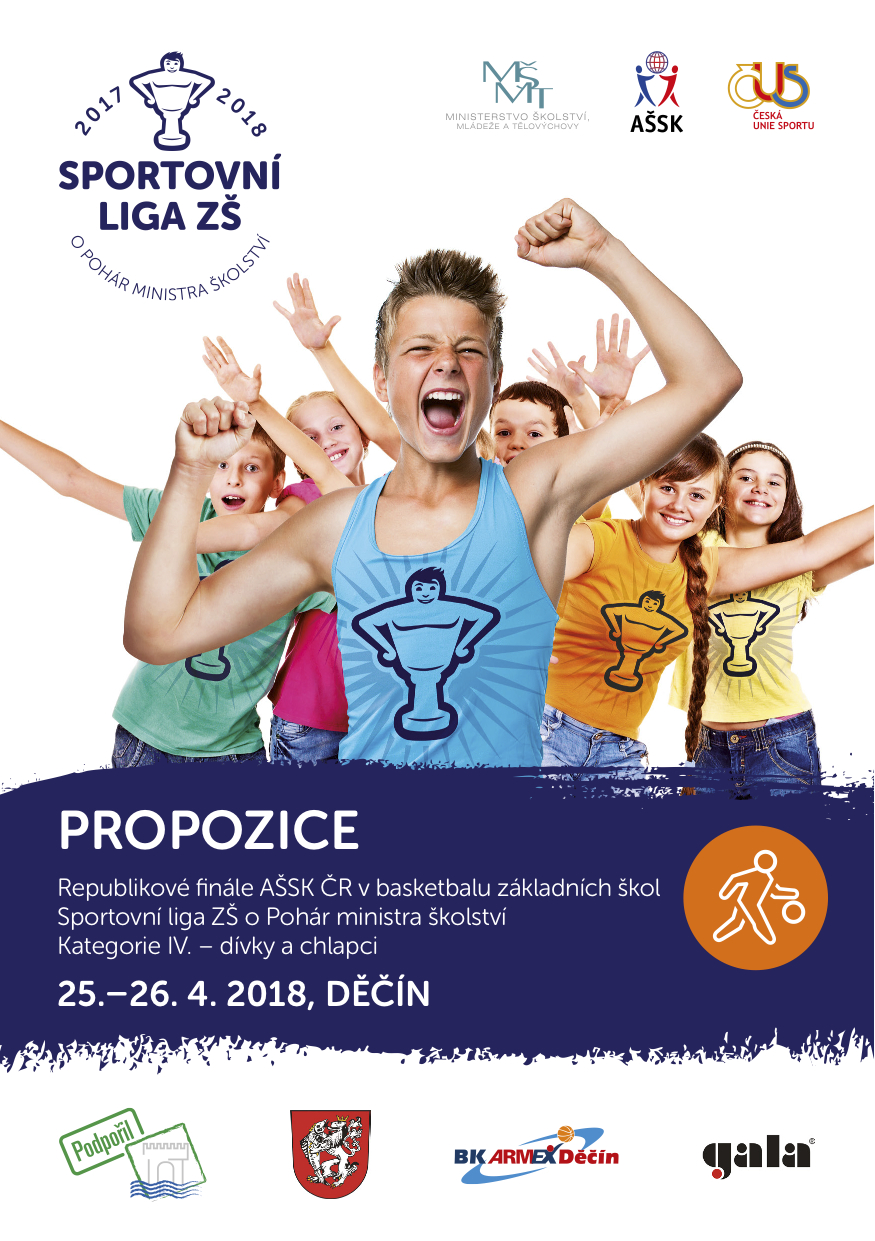 Všeobecná ustanovení1. Pořadatel	z pověření VV AŠSK ČR je pořadatelem ZŠ Děčín, Komenského nám. ve spolupráci s OR AŠSK Děčín, krajem, městem Děčín a BK Děčín2. Kontaktní adresa 	Václav Lešanovský – ředitel soutěžeGymnázium, Komenského nám. 4, 405 02 Děčín 1, mobil: 724 897 443	e-mail: lesan@gymnaziumdc.cz nebo lesan@mybox.cz3. Termín konání	středa 25. a čtvrtek 26. dubna 20184. Místo konání	I. hala – Sportovní hala Sportcentra ARMEX Děčín, Maroldova 1279/2, Děčín – č. 1 na mapce v přílozeII. hala – tělocvična ZŠ Dr. Miroslava Tyrše, Vrchlického 630/5, Děčín – č. 2 na mapce v příloze 5. Kategorie:	IV. kategorie starší žáci a žákyněRočník narození – 2001, 2002, 2003, 2004 – 2. stupeň ZŠ 
a odpovídající ročníky víceletých gymnáziíPro účast družstva v soutěži je nutné splnit 3 podmínky:Družstvo je složeno z žáků jedné školyČlenové družstva musí odpovídat stupněm školyČlenové družstva musí odpovídat ročníkem narození vyhlášené soutěžiVšechny tři podmínky musí být splněny zároveň! 6. Organizační výbor	ředitel soutěže		Václav Lešanovský					sportovní ředitel		Jakub Důrahlavní rozhodčí		Jan Kout 					technické zabezpečení	Jiří Blížil				hospodář			Věra Rousová				produkce			AŠSK7. Čestné předsednictvo 				Oldřich Bubeníček, hejtman Ústeckého krajeMgr. Marie Blažková, primátorka Města DěčínMgr. Hana Cermonová, 1. náměstkyně primátorky Města DěčínMgr. Olga Křivohlavá, ředitelka ZŠ Děčín, Komenského nám. Zdeněk Latík, zástupce ČBFMgr. Václav Pěkný, předseda KR AŠSK ČR				Ing. Miroslav Chrastný, předseda BK Děčín8. Přihlášky (příloha P1)	je nutné zaslat nejpozději do 13. dubna 2018 na kontaktní 
e-mailovou adresu (viz výše). Písemná přihláška musí být vyplněná ve všech údajích, obsahovat kompletní název 
a adresu vysílající školy, kategorii, ve které bude družstvo startovat, informaci o členství v AŠSK ČR, jméno vedoucího družstva, včetně jeho kontaktních údajů (email, mobilní telefon). Přihláška musí být potvrzena ředitelem školy. Součástí této písemné přihlášky budou i informace o způsobu 
a času příjezdu družstva do Děčína (příloha P2). Na základě takto obdržené přihlášky a závazné objednávky budou následně nejdéle do 20. dubna jednotlivým družstvům zaslány upřesňující informace k pobytu a vlastní soutěži (ubytování, stravování, rozpis utkání apod.). Pokud se písemně přihlášené družstvo z příslušné kvalifikace nedostaví na republikové finále bez předchozí písemné omluvy zaslané nejpozději 3 dny před konáním republikového finále 
a sekretář VPP kraje pořádajícího příslušnou kvalifikaci nezajistí oprávněnou náhradu, je původně nominované družstvo povinno uhradit pořadateli náklady spojené s přípravou a zajištěním jeho startu na republikové finále. 9. Účastníci	řádně přihlášené oprávněné školy (vítězové kvalifikačních skupin A, B, C, D, E a družstvo pořadatele) z jednotlivých kvalifikací.                                      	Pořadatel má právo účasti svého družstva v obou kategoriích.Není nutné potvrzení KR AŠSK ČR.10. Účastnický poplatek	neplatí se.11. Prezence	Klubovna Sportovní haly Sportcentra ARMEX Děčín (I. hala) ve středu 25. dubna od 9:00–10:30 hodin. Při prezenci odevzdá vedoucí družstva 2x originál přihlášky a soupisky včetně čísel obou sad dresů (příloha P3), potvrzené ředitelem školy. Všichni účastníci jsou povinni mít s sebou občanský průkaz či jiný platný doklad totožnosti s fotografií a průkaz pojištěnce.12. Finanční zabezpečení Pořadatel hradí účastníkům stravování (středeční večeře, čtvrteční snídaně a oběd/balíček) a ubytování ze středy na čtvrtek. Jízdné nebude propláceno. Technické a organizační zabezpečení soutěže proběhne na základě uzavřené Smlouvy 
o pořadatelství a schváleného rozpočtu akce sekretariátem AŠSK.13. Doprava do místa konání:   vlakem: na vlakové nádraží, Děčín hl. nádražíMHD: ze zastávky „Hlavní nádraží“ do zastávky „Masarykovo náměstí“ autobusy MHD  č. 201, 202, 204, 207, 208, 209, odtud pěšky 300 m (viz mapa). Jízdenky na MHD zakoupíte na hlavním nádraží.autobusem: na autobusové nádraží v DěčíněMHD: ze zastávky „Autobusové nádraží“ do zastávky „Masarykovo náměstí“ autobusy MHD č. 201, 204, 207, 208, 209, odtud pěšky 300 m (viz mapa). Jízdenky na MHD zakoupíte v terminálu Dopravního podniku na autobusovém nádraží.14. UbytováníUbytování je zajištěno v ubytovacích zařízeních v Děčíně: Hotel U Pekaře /viz č. 4/, Zámecká sýpka /viz č. 5/, Sportovní centrum Děčín /viz č. 6/ na mapce v příloze. UPOZORNĚNÍ: Při prezenci bude vybírána ubytovací kauce 	ve výši 1000 Kč za družstvo. Při bezproblémovém průběhu ubytování bude vrácena před odjezdem výprav z Děčína.15. StravováníStravování bude zajištěno takto: středeční večeře v restauraci na hale, čtvrteční snídaně v místě nebo blízkosti ubytování, oběd ve středu bude zajištěn ve školní jídelně ve Sládkově ul. (č. 3 na mapce v příloze), ve čtvrtek ve formě balíčku a bude vydáván ve sportovní hale (I.hala). 	Úhrada navíc objednaného ubytování a stravování bude provedena v hotovosti ve středu při prezenci družstva ve sportovní hale.16. Dozor nad žáky 	zajišťuje v plném rozsahu po celou dobu pobytu vysílající škola. Za zdravotní způsobilost zodpovídá vedoucí družstva.17. Zdravotní zabezpečení po dobu konání akce je přítomna zdravotní služba zajištěná pořadatelem.	18. Úrazové pojištění	účastníci soutěží a sportovních akcí pořádaných asociací nejsou pojištěni proti úrazům, krádežím a ztrátám. Výkonný výbor AŠSK ČR doporučuje členům AŠSK ČR, aby uzavřeli individuální úrazové pojištění. Dále doporučuje, aby v případě pojistné události využili možnosti zákonného pojištění žáků ZŠ.19. Informace 		(viz výše kontaktní adresa)Technická ustanovení1. Podmínky účasti	soutěž proběhne dle všeobecných soutěžních podmínek AŠSK ČR a SLZŠ, pravidel a soutěžního řádu ČBF a ustanovení tohoto rozpisu. V družstvu mohou startovat pouze žáci a žákyně jedné školy, kteří jsou uvedeni na soupisce pro RF, potvrzené ředitelem školy.Vedoucí družstva zodpovídá za zdravotní způsobilost hráčů. V případě změny hráčů na soupisce je vedoucí mužstva povinen předložit aktuální soupisku potvrzenou ředitelem školy i s čísly hráčů.	Hráči jsou povinni mít během celé soutěže u sebe kartičku zdravotní pojišťovny.2. Materiální zabezpečení každé družstvo musí mít dvě sady dresů různé barvy s čísly 
4–19, 21–25, 31–35, 41–45, 51–55 a dva míče na rozcvičení.barvy dresů s čísly hráčů uveďte na přihlášce;hráč musí mít obuv určenou pro sálový sport, která nezanechává skvrny na podlaze. Upozorňujeme, že žáci nebudou vpuštěni na hrací plochu v jiné než čisté halové obuvi.3. Míče	utkání se hrají míči GALA velikosti 7 (chlapci) a 6 (dívky). Míče dodá pořadatel.4. Technická porada 	proběhne ve středu 25. dubna ve 10:30 hodin v klubovně Sportovní haly Sportcentra ARMEX Děčín (I. hala), v místě konání soutěže. Technická porada je povinná pro všechny vedoucí družstev!5. Družstva 	každé družstvo má maximálně 12 hráčů či hráček a 2 vedoucí družstva, z nichž alespoň jeden je pedagogickým pracovníkem starším 18 let. 6. Rozhodčí 	soutěž řídí kvalifikovaní rozhodčí basketbalu. 7. Soutěžní komise	sportovní ředitelgarant basketbalu za AŠSK ČRhlavní rozhodčízástupce družstev – chlapci i dívky – určeni z řad vedoucích družstev na technické poradě8. Protesty 	podávají se do 10 minut po ukončení utkání hlavnímu rozhodčímu společně s podmíněně vratným vkladem 300 Kč, který v případě zamítnutí propadá ve prospěch pořadatele. O protestech rozhoduje soutěžní komise složená z ředitele soutěže, hlavního rozhodčího, garanta soutěže a dvou zástupců vedoucích družstev (budou zvoleni na technické poradě). Rozhodnutí soutěžní komise je konečné.9. Dodržování podmínek nedodrží-li kterékoliv družstvo podmínky účasti s úmyslem získat neoprávněnou výhodu, může být rozhodnutím pořadatele ze soutěže vyloučeno. Takto vyloučené družstvo je následně povinno uhradit pořadateli vzniklé náklady na jeho účast.10.Skupiny			Skupiny I, II platí pro chlapce i dívky				Skupina I				Skupina II				1. vítěz kval. skupiny C		1. vítěz kval. skupiny B				2. družstvo pořadatele F		2. vítěz kval. skupiny A3. vítěz kval. skupiny E		3. vítěz kval. skupiny D11. Systém soutěžešest družstev chlapců i šest družstev dívek bude rozděleno do dvou skupin (viz výše). Ve skupinách hraje každý s každým. Následují dvě semifinálová utkání prvních a druhých družstev 
a zápasy o konečná umístění. Pořadí zápasů i časový rozpis budou zaslány přihlášeným družstvům před vlastním turnajem. Všechna utkání se hrají 4x 5 minut čistého času, případné prodloužení 
3 minuty čistého času. 12. Klasifikace družstev 	při dosažení stejného počtu bodů ve skupině rozhoduje:	tříčlenné skupiny při dodržení pravidel platných od 1. 10. 2017 určují tyto možnosti:	• vyšší bodový rozdíl z utkání mezi těmito družstvy; 
• vyšší počet dosažených bodů z utkání mezi těmito družstvy; 
• los 	 13. Ceny	vítězná družstva získají Pohár ministra školství, družstva na druhém a třetím místě obdrží poháry SLZŠ. Družstva na prvních třech místech získají medaile. Všechna družstva obdrží diplomy za umístění a věcné ceny, které zajistí pořadatel AŠSK. Současně budou vyhlášeni nejlepší hráči, střelci a All Stars tým. Ceny dodává partner SLZŠ, společnost Sportisimo.                                          AŠSK spolupracuje s Českým klubem fair play. V rámci republikového finále  tudíž mohou hráči a hráčky získat cenu fair play.14. Občerstvení	bufet je umístěn v prostorách haly.15. Zdravotní služba	zajištěna pořadatelem na náklady AŠSK.Důležité upozornění:	Pořadatelé připomínají, že je povinností družstev zúčastnit se zahajovacího i závěrečného ceremoniálu. V případě nedodržení tohoto požadavku bude tým hodnocen mimo soutěž!RÁMCOVÝ ČASOVÝ PROGRAMS T Ř E D A  25. dubna 2018:09:00–10:30 	příjezd družstev a prezence 10:30–11:00	technická porada	11:00–11:30	nástup všech družstev, slavnostní zahájení RF 12:30–18:00	utkání chlapců i dívek ve skupináchPořadí zápasů ve skupinách (hoši i dívky):Skupina I: 	1. F – E			   Skupina II: 1. A – D	2. C – F					2. B – A	3. E – C					3. D - B20:00	All Star GameČ T V R T E K 26. dubna 2018:08:00 – 11:30 	semifinálová utkání dívek i chlapců, zápasy o 5. a 3. místa 12:00 	finálové utkání dívek13:00	finálové utkání chlapců14:00 	vyhlášení výsledků a slavnostní zakončení RFPřílohy:	P1 – Přihláška na soutěž AŠSK (Soupiska) 	P2 – Návratka – zaslat V. Lešanovskému do 13. dubna 2018	P3 – Plánek městaV Děčíně dne 28.února 2018    Jan Kout		Václav Lešanovský				Jakub Důra hlavní rozhodčí   		   ředitel turnaje 			sportovní ředitel turnajePříloha P1Přihláška na soutěž A soupiska(prezenční listina soutěžících a doprovodu)V	______________________	dne:	__________Ředitelství školy potvrzuje, že žáci a žákyně uvedení na soupisce jsou žáky denního studia školy, uvedeného věku a nikdo z uvedených žáků není osvobozen od TV a nemá III. nebo IV. zdravotní klasifikaci.     	           Škola JE / NENÍ členem AŠSK ČR      _____________________        registrační číslo klubu AŠSK ČRPříloha P2Republikové finále SLZŠ v basketbalu chlapců a dívek,25. a 26. dubna 2018, Děčín(Návratka)KRAJ: _________________________OKRES: _____________________________Škola (uvést přesný název a adresu): ____________________________________________________________________________________________________________PSČ: __________Škola   JE / NENÍ členem AŠSK ČR.Kategorie:     	dívky		chlapci	(zakroužkujte)Příjmení a jméno vedoucího:								          mobil:____________  kontaktní e-mail: _____________________________Způsob dopravy /zakroužkujte/: vlak, autobus, vlastní auto (zůstává/nezůstává v místě)Čas příjezdu:			úterý 24. dubna 2018 v …………………hodin			středa 25. dubna 2018 v …………………hodinNávratku zašlete do 13. dubna 2018 na adresu: Václav Lešanovský, Gymnázium, Komenského nám. 4, 405 02 Děčín 1,  mobil: 724 897 443	e-mail : lesan@gymnaziumdc.cz nebo lesan@mybox.czMapa Děčínhttps://mapy.cz/zakladni?vlastni-body&x=14.2116096&y=50.7782604&z=16&ut=Sportovn%C3%AD%20hala&ut=Z%C5%A0%20Vrchlick%C3%A9ho&ut=%C5%A0koln%C3%AD%20j%C3%ADdelna%20Sl%C3%A1dkova&ut=Hotel%20U%20Peka%C5%99e&ut=V%C5%A0%20kolej%20Z%C3%A1meck%C3%A1%20S%C3%BDpka&ut=Spotrovn%C3%AD%20centrum&uc=9gXEXx1uAXgnNShfTNSQfTNfH0E9fec3l1fD2&ud=50%C2%B046%2753.820%22N%2C%2014%C2%B013%270.701%22E&ud=Vrchlick%C3%A9ho%20630%2F5%2C%20D%C4%9B%C4%8D%C3%ADn%2C%20405%2002%2C%20okres%20D%C4%9B%C4%8D%C3%ADn&ud=50%C2%B046%2755.823%22N%2C%2014%C2%B013%273.018%22E&ud=L%C3%A1ze%C5%88sk%C3%A1%2C%20D%C4%9B%C4%8D%C3%ADn%2C%20okres%20D%C4%9B%C4%8D%C3%ADn&ud=N%C3%A1ro%C5%BE%C3%AD%201265%2F6%2C%20D%C4%9B%C4%8D%C3%ADn%2C%20405%2002%2C%20okres%20D%C4%9B%C4%8D%C3%ADn&ud=Na%20Sk%C5%99ivance%20343%2F14%2C%20D%C4%9B%C4%8D%C3%ADn%2C%20405%2002%2C%20okres%20D%C4%9B%C4%8D%C3%ADn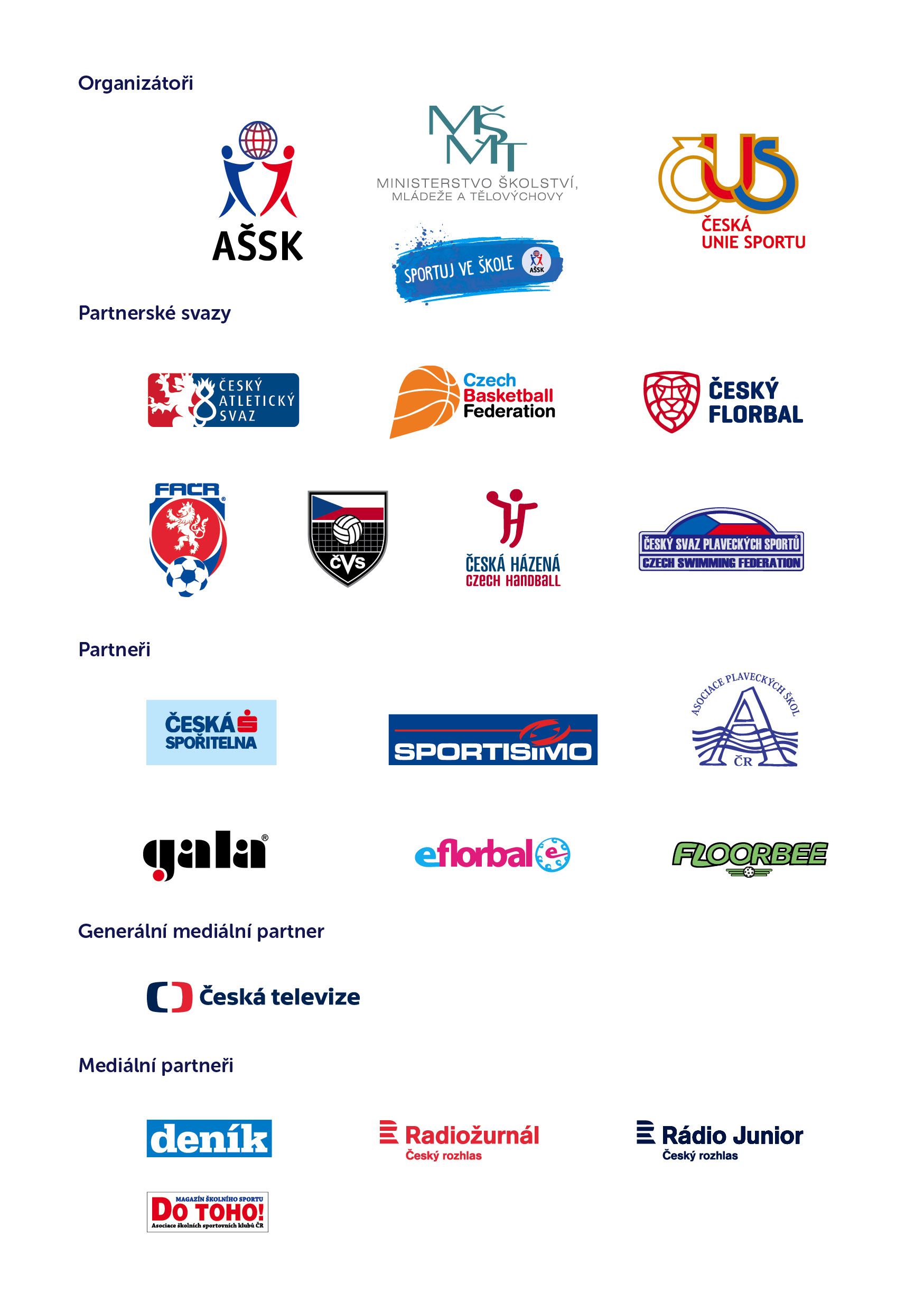 Název soutěžeRF SLZŠ V BASKETBALUDěčín, 25. a 26. dubna 2018Název soutěžeRF SLZŠ V BASKETBALUDěčín, 25. a 26. dubna 2018Název soutěžeRF SLZŠ V BASKETBALUDěčín, 25. a 26. dubna 2018Název soutěžeRF SLZŠ V BASKETBALUDěčín, 25. a 26. dubna 2018Název soutěžeRF SLZŠ V BASKETBALUDěčín, 25. a 26. dubna 2018Věková kat.Věková kat.Hoši/dívkyNázev soutěžeRF SLZŠ V BASKETBALUDěčín, 25. a 26. dubna 2018Název soutěžeRF SLZŠ V BASKETBALUDěčín, 25. a 26. dubna 2018Název soutěžeRF SLZŠ V BASKETBALUDěčín, 25. a 26. dubna 2018Název soutěžeRF SLZŠ V BASKETBALUDěčín, 25. a 26. dubna 2018Název soutěžeRF SLZŠ V BASKETBALUDěčín, 25. a 26. dubna 2018IV.IV.Název školy (ŠSK )Název školy (ŠSK )Adresa (ulice, PSČ, obec), telefonAdresa (ulice, PSČ, obec), telefonAdresa (ulice, PSČ, obec), telefonAdresa (ulice, PSČ, obec), telefonAdresa (ulice, PSČ, obec), telefonAdresa (ulice, PSČ, obec), telefonVedoucí, trenér (jména)Vedoucí, trenér (jména)Adresa (ulice, PSČ, obec)Adresa (ulice, PSČ, obec)Adresa (ulice, PSČ, obec)Adresa (ulice, PSČ, obec)Rok narozeníRok narozeníPoř.čísloSoutěžící(příjmení, jméno)Soutěžící(příjmení, jméno)RoknarozeníTřídaTřídaČísloDresuČísloDresu1.2.3.4.5.6.7.8.9.10.11.12.